1.AMAÇ: Hastanemiz laboratuarlarında bulunan tıbbi cihazların envanteri,periyodik bakımları,kalibrasyon süreleri,arızalarının giderilmesi işlemlerinin kurallarını belirlemektir. 2.KAPSAM :Hastanemiz laboratuarın da kullanılan cihazları kapsar.  3.SORUMLULAR : Laboratuar Teknisyenleri 4.UYGULAMA : 4.1.Analizlerin yapılmasına katkısı olan her cihaz için Envanter oluşturulmalıdır. Bu kayıt aşağıdaki asgari bilgileri içermelidir.  * Cihazın adı.  * Markası. *Modeli. *Üretim tarihi *Seri numarası *Temsilci firma  *Hizmete giriş tarihi. İlaveten,  *Cihazla ilgili kalite ve kalibrasyon raporları, Kullanım kılavuz veya talimatları,vs. 4.2.Cihazlar;firmanın teknik servis veya aplikasyon elemanları tarafından gerekli eğitimleri verilen, yetkili personel tarafından çalıştırılmalıdır.Bununla ilgili kayıtlar tutulmalı ve cihaz dosyalarında saklanmalıdır. 4.3.Cihazların güvenli bir şekilde kullanımı için;yetkili teknik servis tarafından kurulmalı. Cihazın bağlandığı elektrik tesisatının standartlara uygunluğu kontrol edilmeli.Topraklı pirizler kullanılmalı. 4.4. Teknik servis elemanı Cihazın Rutin bakım (Günlük,haftalık,aylık, vs) planlarını ve bakım prosedürlerini temin etmelidir.Cihaz kullanıcıları tarafından yapılacak bakımlar için eğitim verilmelidir. 4.5.Kalibrasyon: Cihaz veya kitlerin kalibrasyon süreleri belirlenmeli. Kalibrasyonla rın kayıtları tutulmalıdır. 4.6.İnternal kontrol çalışıması. Günlük bakımların yapılması,varsa gerekli kalibrasyonların yapılmasından sonra en az iki seviyeli internal kontrol çalışılmalıdır. 4.7.Cihazların arıza tespit ve tamiri:Herhangi bir arıza durumunda kullanıcı kendi imkanları ile arızayı gidebilirse çalışmaya devam eder.Kullanıcıyı aşan durumlarda teknik servis telefonla aranır.Yine yapılamazsa arıza formu(….) doldurup,laboratuvar sorumlu teknisyen veya Laboratuvarın Uzmanına bilgi verilir.Firmaya telefon veya faks çekilir.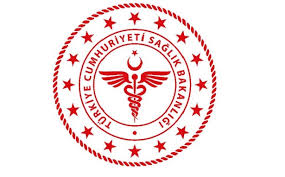 SAVUR PROF. DR. AZİZ SANCAR İLÇE DEVLET HASTANESİBİYOKİMYA TIBBİ CİHAZ YÖNETİMİ TALİMATISAVUR PROF. DR. AZİZ SANCAR İLÇE DEVLET HASTANESİBİYOKİMYA TIBBİ CİHAZ YÖNETİMİ TALİMATISAVUR PROF. DR. AZİZ SANCAR İLÇE DEVLET HASTANESİBİYOKİMYA TIBBİ CİHAZ YÖNETİMİ TALİMATISAVUR PROF. DR. AZİZ SANCAR İLÇE DEVLET HASTANESİBİYOKİMYA TIBBİ CİHAZ YÖNETİMİ TALİMATISAVUR PROF. DR. AZİZ SANCAR İLÇE DEVLET HASTANESİBİYOKİMYA TIBBİ CİHAZ YÖNETİMİ TALİMATISAVUR PROF. DR. AZİZ SANCAR İLÇE DEVLET HASTANESİBİYOKİMYA TIBBİ CİHAZ YÖNETİMİ TALİMATISAVUR PROF. DR. AZİZ SANCAR İLÇE DEVLET HASTANESİBİYOKİMYA TIBBİ CİHAZ YÖNETİMİ TALİMATISAVUR PROF. DR. AZİZ SANCAR İLÇE DEVLET HASTANESİBİYOKİMYA TIBBİ CİHAZ YÖNETİMİ TALİMATI KODUBL.TL.20YAYIN TARİHİ07.08.2018REVİZYON TARİHİREVİZYON NO00SAYFA SAYISI 01HAZIRLAYANKONTROL EDENONAYLAYANKalite Yönetim Direktörüİdari ve Mali İşler Müdür V.BaşhekimTürkan GELENVeysel ŞAŞMAZOğuz ÇELİK